   Materská  škola  Brekov,                                                         Brekov 227,  066 01 Humenné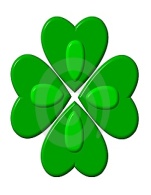   Materská škola Brekov, Správa 2013/2014							1S P R Á V A             o výsledkoch a podmienkach výchovno-vzdelávacej činnosti             Materskej školy v B r e k o v e  za školský rok 2013/2014Predkladá	Riaditeľka  MŠ	   Marta  GAĽOVÁ    ….....................................	Správa o výsledkoch a podmienkach výchovno-vzdelávacej činností Materskej 	školy v Brekove za školský rok 2013 /2014,  prerokovaná v pedagogickej rade  školy dňa : 15.10.2014Vyjadrenie  rady školy Riaditeľka  MŠ predložila Správu o výsledkoch a podmienkach výchovno-vzdelávacej činností Materskej školy v Brekove za školský rok  2013/2014, rada školy správu  odporúča zriaďovateľovi 			schváliť - neschváliť	Predseda  Rady školy pri Materskej škole Brekov :                                            Andrea MIHAĽKOVÁ   ..................................Stanovisko zriaďovateľa :  Obec  Brekov			schvaľuje – neschvaľuje 	Správu o výsledkoch a podmienkach výchovno-vzdelávacej činnosti Materskej  školy v Brekove za školský rok  2013/2014Vyjadrenie :Za zriaďovateľa,  starosta obce				    Ing. Peter MIHAĽKO   ......................................Materská škola Brekov, Správa 2013/2014							2O B S A H :									Základné informácie o materskej školeVýchodiskáZákladné identifikačné údaje o materskej školeÚdaje o deťoch  navštevujúcich materskú školuUčebné plány materskej školy na zabezpečenie výchovy a vzdelávania detíZamestnanci materskej  školyVzdelávanie pedagogických zamestnancov materskej školyAktivity a prezentácia materskej školyProjekty, do ktorých sa materská škola zapojilaVýsledky inšpekčnej činnosti v materskej školePriestorové a materiálno-technické podmienky materskej školyFinančné a hmotné zabezpečenie výchovno-vzdelávacej činnosti v materskej školeCiele materskej školy a ich plnenieOblasti s dobrými výsledkami a s nedostatkami,     návrhy opatrení Ďalšie informácie o materskej škole1.Psychohygienické podmienky výchovy a vzdelávania    materskej školy2.Spolupráca školy s rodičmi o poskytovaní služieb    deťom a rodičom3.Údaje o výsledkoch hodnotenia C.   Záverečné ustanovenia   Materská škola Brekov, Správa 2013/2014							3A .  ZÁKLADNÉ  INFORMÁCIE  O MATERSKEJ  ŠKOLE  1. Východiská                                                                                                   Správa je vypracovaná v zmysle:Zákona NR SR č. 596/2003 Z.z. o štátnej správe v školstve a školskej samospráve § 5;Vyhlášky MŠ SR č. 9/2006 zo 16. decembra 2005 o štruktúre a obsahu správ o výchovnovzdelávacej činnosti,  jej výsledkoch a podmienkach škôl a školských zariadení a školskej samospráve a o zmene a doplnení niektorých zákonovMetodické usmernenie MŠ SR č.10/2006-R k vyhláške MŠ SR č. 9/2006Koncepcie rozvoja materskej školyŠkolského vzdelávacieho programu a rozvíjajúcich vzdelávacích programov;Plánu práce materskej školy na školský rok 2013/2014; Informácií o činnosti rady školyĎalšie podklady : Triedna kniha, Plány výchovno-vzdelávacích činností, školské projekty, fotodokumentácia a videozáznamy z akcií a podujatí Materská škola Brekov, Správa 2013/2014							4 2.	Základné  identifikačné  údaje  o škole   ( §2 ods.1 písm. a )               	Názov školy			Materská  škola  Brekov	Adresa školy			Brekov 227,  066 01  Humenné	Telef. kontakt 		057 / 333 7421	0910 783529	E – mail			ms-brekov@minet.sk	Zriaďovateľ školy		Obec  Brekov	Starosta obce			Ing. Peter MIHAĽKO	Vedúci zamestnanci školy	Marta  GAĽOVÁ ,  riaditeľka MŠ					Zdenka  NOVÁKOVÁ,  vedúca ŠJÚdaje  o rade  školy           	Rada školy pri MŠ Brekov bola ustanovená v roku 2004 v zmysle § 24 zákona č. 596/2003 Z.z o štátnej správe v školstve a školskej samospráve, s funkčným obdobím na 4 roky. V súčasností má rada školy 5 členov :Rada školy plní úlohu poradného organu školy. Systém stretnutí funguje podľa plánu zasadnutí, alebo potrieb školy. V tomto školskom roku zasadala 3x pri :	-     schvaľovaní Školského poriadku školy materskej školy schvaľovaní Správy o výsledkoch a podmienkach výchovno-vzdelávacej činností MŠ za školský rok 2013/2014 predkladaní návrhu rozpočtu školy na rok 2013prejednaní podmienok zápisu detí do materskej školyMaterská škola Brekov, Správa 2013/2014							5Iné poradné  organy  riaditeľa  školy* Pedagogická rada ( PR )* Metodické združenie ( MZ )Sú činnými poradnými organmi riaditeľa školy, na svojich zasadnutiach sa venovali riešeniu pedagogických a výchovno-vzdelávacích problémov. Zasadnutia a rokovania podľa plánu a štatútu PR a plánu a štatútu MZ na aktuálny školský rok ( PR a MZ zasadali po 4 x ). Zápisnice zo stretnutí týchto poradných organov sú u riaditeľky školy. Členmi pedagogickej rady aj metodického združenia boli všetci pedagogickí zamestnanci . Vedúcou MZ v školskom roku 2013 / 2014  bola uč. II. triedy  Marianna Čižmárová. * BOZP v MŠ	  Starostlivosť a ochrana zdravia detí a zamestnancov školy je prioritnou záležitosťou vedenia školy a zriaďovateľa. V zmysle platnej legislatívy sa vykonávali školenia BOZP, kontrolné činnosti a všetky úkony súvisiace s bezpečnosťou a ochranou zdravia na pracovisku pod vedením bezpečnostného technika Milana Havrilika.   3.      Údaje  o počte  detí    ( § 2 ods. 1písm. b )                                             Triedna učiteľka v 1.triede – Z. Horná;            učit. Bc. K. TimákováTriedna učiteľka v 2.triede – M. Čižmárová;   učit. M. Gaľová Materská škola Brekov, Správa 2013/2014							64.  Zoznam uplatňovaných vzdelávacích programov a učebných plánov     v šk. roku  2012/2013   ( §2 ods.1 písm. f )Krúžky Z dôvodu zmeny legislatívy v šk. roku 2013/2014 krúžková činnosť nebola realizovaná.  5. Údaje o počte zamestnancov (§ 2 ods. 1 písm. g)PedagogickíNepedagogickíMaterská škola Brekov, Správa 2013/2014							7Údaje o ďalšom vzdelávaní pedagogických  zamestnancov  školy     (§ 2 ods. 1 písm. h)Všetci pedagogickí zamestnanci majú požadované vzdelanie, sú kvalifikovaní.Vzdelávanie vedúcich pedagogických zamestnancov má ukončené riaditeľka materskej školy Marta Gaľová v roku 2006. Funkčné inovačné vzdelávanie (Inovácie v riadení školy a školského zariadenia) ukončila 6.júna 2013, ktorým si overila riadiace kompetencie.Ďalšie vzdelávanieKontinuálne vzdelávanie je súčasťou celoživotného vzdelávania prostredníctvom ktorého si  pedagogickí zamestnanci zabezpečujú sústavný proces nadobúdania vedomostí, zručností a spôsobilostí s cieľom udržiavať, obnovovať, zdokonaľovať a dopĺňať profesijné kompetenciena výkon pedagogickej praxe. Vzdelávanie v školskom  roku 2013/2014 bolo realizované podľa Ročného plánu kontinuálneho vzdelávania pedagogických zamestnancov ( viď. osobný plán pedagogických zamestnancov) Osobný plán vzdelávania pedagógov v školskom roku : 2013/2014Materská škola Brekov, Správa 2013/2014							8Samo vzdelávanieÚdaje o aktivitách a prezentácii školy na verejnosti ( § 2 ods. 1 písm. i)     Realizované aktivity, ich  oblasti a ciele Oblasť starostlivosti o zdravie detí V tejto oblasti dominoval pohyb, otužovanie, boj proti obezite, výchova k zdraviu a bezpečn.Materská škola Brekov, Správa 2013/2014							9Oblasť humanizácie výchovno-vzdelávacieho procesuŽivotné hodnoty :  sebaúcta,  úcta k rodičom, starým rodičom a  iným ľuďom, vzájomná pomoc,  morálka,  kultúraMaterská škola Brekov, Správa 2013/2014							10Oblasť environmentálnej výchovyMaterská škola je zameraná na environmentálnu výchovu, preto väčšina činností a aktivít súvisí s týmto  zameraním, cez ktoré vštepujeme deťom kladný vzťah k prírode, k jej ochrane a k rešpektovaniu zákonitostí prírody.8.  Údaje o projektoch, do ktorých je škola zapojená ( § 2 ods. 1 písm. j )V školskom roku sme boli zapojení do dvoch  projektov v ktorých sme získali diplomy a ceny pre deti.9.  Výsledky inšpekčnej činnosti v škole  ( § 2 ods. 1 písm. k) V školskom roku 2013/2014 inšpekčná činnosť ŠŠI nebola konaná.Materská škola Brekov, Správa 2013/2014							1110. Údaje o priestorových a materiálnych podmienkach školy (§ 2 ods.1 písm. i)	Uvádzajú sa z pohľadu vlastného hodnotenia v súvislosti s plnením výchovno-vzdelávacieho procesu materskej školy.	Materská škola vlastní účelovú budovu. Kapacita školy je pre 45 deti. Priestory pre výchovno-vzdelávacie činností detí zahŕňajú: dve triedy s 2 herňami, 2 spálne, 2 umývarne s detskými toaletami. V triedach sú účelovo zriadené hrové centrá, ktoré sú vybavené v rámci našich finančných možností. Funkčné členenie a vybavenie zodpovedá veku a potrebám detí.  Triedy sú vybavené novými stolmi a stoličkami, digitálnymi a počítačovými pomôckami. Didaktické pomôcky boli zabezpečované iniciatívou, kreativitou a tvorivosťou učiteliek, tiež boli zakúpené pomôcky tematické. V nepriaznivom počasí na pohybové na telovýchovné aktivity využívame cvičebňu. Stravu deti zabezpečuje vlastná kuchyňa, stravujeme sa v jedálni, čo zvyšuje kultúru stravovania deti. Školský dvor máme vybavený kovovým dvorným náradím, ktoré bolo v apríli natreté novým náterom. V pieskovisku  bol vymenený piesok. Na dvore je umiestnený aj malý altánok, ktorý využívame na ochranu mladších detí pred slnkom. Je potrebné  postupne vymieňať kovové vybavenie dvora za drevené. Dokončila sa výmena okien a podláh v  spálniach deti.V tomto školskom roku boli zakúpené 10 ležadlá do spálne deti, ďalšie plánujeme zakúpiť postupne v rámci finančných možností.  Detské toalety, umývadlá, batérie k umývadlám, toalety pre zamestnancov. Do školskej jedálne boli zakúpené nerezové drezy s príslušenstvom a vybavenie do kuchyne.  Plánujeme :  dokúpiť detské  ležadlá,  detskú posteľnú bielizeň a uteráky,  doplniť exteriér MŠ, dopĺňať detskú a učiteľskú knižnicuMaterská škola vlastni  - počítače v každej triede, riaditeľni a notebook v kancelárií ŠJ - 2 tlačiarne z toho 1 farebná + multifunkčné zariadenieDidaktická technika- digitálny fotoaparát- CD prehrávač, DVD prehrávač a tablet, BEE BOT - televízorÚdržba- automatická práčka- vysávačV rámci vzdelávaní učiteliek na školu boli dodané digitálne učebné pomôcky:- 2 interaktívne tabule s príslušenstvom- 1 farebná tlačiareň- 1 notebook - edukačné softvéry pre Predprímarné vzdelávanieMaterská škola Brekov, Správa 2013/2014							1211.Údaje o finančnom a hmotnom zabezpečení výchovno-vzdelávacej činnosti školy (§ 2 ods. 1 písm. m)Správu o hospodárení ( finančné transfery :  podielové dane pre MŠ, finančné prostriedky z rozpočtovej kapitoly ministerstva  školstva pre 5 ročné deti a financovanie ŠJ z platieb rodičov ) neuvádzame, nakoľko finančné zabezpečenie MŠ riadi zriaďovateľ- Obec Brekov.Údaje o finančnom zabezpečení prostredníctvom poplatkov na čiastočnú úhradu 	Materská škola disponuje s finančnými prostriedkami na čiastočnú úhradu spojenú s výchovou a vzdelávaním,  tzv. školné. Z týchto prostriedkov sa dokupovali hračky,   učebné pomôcky,   priebežne sa dopĺňali čistiace prostriedky, školské potreby, kancelárske potreby. Pokladničné bloky zakúpeného tovaru sa odovzdávajú ekonomickému oddeleniu nášho zriaďovateľa.Rozpis príjmu finančných prostriedkov12. Ciele, ktoré si škola určila v koncepčnom zámere rozvoja školy pre  školský rok 2013/2014 a vyhodnotenie ich plnenia ( § 2 ods. 1 písm. n)	Koncepcia rozvoja našej materskej školy vznikla po dôkladnej SWOT analýze, po hodnotení profilácie školy. Je návrhom, ako splniť víziu smerovania materskej školy, plnením dlhodobých i krátkodobých cieľov a ich úloh.Ciele materskej školy a ich plnenieDlhodobé ciele :* Tvorivo-humanizačný prístup v edukačnom procese založený na partnerskom vzťahu, láske    a dôvere medzi učiteľom a dieťaťomMaterská škola Brekov, Správa 2013/2014							13     * Výchovu a vzdelávanie realizovať podľa kvalitne vypracovaného školského vzdelávacieho          programu , vychádzajúceho zo Štátneho vzdelávacieho programu ISCED 0 – predprimárne          vzdelávanie* Rozvíjať samostatnosť dieťaťa prostredníctvom vlastnej aktivity* Posilniť individuálnu osobitosť dieťaťa* Zlepšiť adaptačný proces detí vplyvom profesionálnych pedagogických zručností učiteľa* Ponechať dostatok priestoru na sebarealizáciu detí* Podporovať vzťah dieťaťa k poznávaniu, tvoreniu a učeniu sa hrou* Stimulovať rozvoj dieťaťa problémovým učením, samostatnosťou a tvorivosťou* Vštepovať deťom úctu k národným, regionálnym a miestnym tradíciám* V oblasti zdravotnej výchovy zamerať sa na výchovu detí k vlastnému zdraviu a k zdravému   životnému štýlu* Viesť detí k tvorbe a ochrane životného prostredia* Viesť detí k rešpektovaniu všeľudských etických hodnôt* Vytvárať deťom priestor na socializáciu sa v kolektíve a kooperáciu v skupine* Riešiť zárodky nevhodného správania sa, diskriminácie, alebo konfliktov vhodnou výchovnou   formou a osvetovým materiálom, v prípade potreby v spolupráci s rodičmi* Sústrediť pozornosť na kvalitu riadenia a celého výchovno-vzdelávacieho procesu* Dosiahnuť školskú pripravenosť všetkých detí navštevujúcich MŠ a tak získať dobré    základy pre rozvíjanie schopností učiť sa  a vzdelávať* Prehĺbiť prístup rodičov ku problémom materskej školy – zbieranie informácií Materská škola Brekov, Správa 2013/2014							14Krátkodobé ciele * Pracovať so Školským vzdelávacím programom „Šťastné deti“, ktorý bol zavedený do praxe   3.09.2012 a stal sa základným dokumentom školy podľa  ktorého sa uskutočňovala   predprimárna výchova a vzdelávanie    Úloha sa plnila počas školského roka* Cieľavedome, systematicky a v tvorivej atmosfére rozvíjať osobnosť dieťaťa     v psychomotorickej, kognitívnej, socioemocionálnej a morálnej oblasti   Úloha  sa plnila  denne prevádzaním VVČ*Zmeniť obsah a spôsob vzdelávania, metód, edukačných stratégií smerom k interaktívnemu   a zážitkovému učeniu s uplatnením princípu aktivity dieťaťa:     Úloha sa plnila v rámci možnosti  zavádzaním nových metód a foriem práce s deťmi do VVČ* Humanizácia výchovno-vzdelávacieho procesu  Úloha sa plnila  priebežne – podnetné prostredie, príjemná atmosféra v triedach,    spontánnosť, dominantnosť  hier a zážitkového učenia* V triede 5- 6 ročných detí umožniť zvládnuť na elementárnej úrovni prácu s počítačom   Úloha sa plnila podľa VVP  – v triede je kútik IKT ( s detskými edukačnými programami )* Zaškolenosť predškolákov – zaškoliť všetky deti navštevujúce MŠ rok pred vstupom na    primárne vzdelávanie  Úloha sa plnila  priebežne počas školského roka* Prevencia proti patologickým javom – vytvorená priaznivá socio-emocionálna klíma,    bezproblémové začlenenie detí z menšinového etniká.  Úloha sa plnila  priebežne počas celého školského roka  – podnetné a priateľské  prostredie    založené na priateľských vzťahoch, správne pôsobenie pedagógov na dieťa* Starostlivosť o telesné a duševné zdravie detí – podnetnosťou prostredia, rôznymi aktivitami   a akciami  Úloha sa plní stále a podľa plánu práce napr. ozdravovacie pobyty v Soľnej jaskyni, akcia  z brekovských záhrad a polí, pohybové aktivity s rodičmi a iné, viď. „Aktivity a prezentácia   školy“* Získavať dôveru rodičov  individuálnym výchovným poradenstvom a  v    prípade potreby    ich nasmerovať na ďalšie odborné poradenstvo s inými odborníkmi  Úloha sa plnila podľa potreby - konzultácie pre rodičov podľa objednaného termínu;   spolupráca  s CPPP PDMaterská škola Brekov, Správa 2013/2014							15* Osvojovanie si zdravého životného štýlu – v spolupráci s rodinou a školskou jedálňou  Úloha sa plnila  priebežne – narodeninová oslava s ovocím, mliečko a ovocie na našom   stole, besedami, prednáškami na ZR* Uplatňovať a chrániť práva dieťaťa a zamestnancov v spolupráci s rodinou, zriaďovateľom    a inými inštitúciami  Úloha sa plní stále  – osveta* Umožniť zamestnancom vzdelávať sa – škola má vypracovaný Ročný plán kontinuálneho   vzdelávania a samovzdelávania  Úloha sa plní podľa plánu a potrieb školy* Zabezpečiť ochranu zdravia detí a zamestnancov Úloha sa plní denne – dozorom nad deťmi  pedagog. zamestnancami , u ostatných zamestnancov školenia BOZP a PO a dodržiavaním bezpečnostných predpisov na pracovisku 13.Oblasti, v ktorých MŠ dosahuje dobré výsledky a oblasti, v ktorých sú nedostatky a treba úroveň výchovy a vzdelávania  zlepšiť vrátane návrhov opatrení (§2 ods.1 písm. o)Silné stránky 100 % kvalifikovanosť pedagogických zamestnancov Výchova a prístup k deťom orientované na základe uplatňovania princípov tvorivo-umanistickej  výchovy Prezentácia MŠ na verejnostiVyužívanie nových foriem, metód a prostriedkov vo výchove a vzdelávaníRozširovanie odborných znalostí a právneho vedomia pedagogických zamestnancovVybavenie materskej školy počítačovou technikou s detskými programami Úzka spolupráca s rodičmi Estetická a podnetná výzdoba v materskej školeSpolupráca so základnou školou Dobrá spolupráca so zriaďovateľom a MOElektronická komunikácia prostredníctvom internetuVykurovanie z vlastnej kotolne  Slabé stránky Stav budovy a areálu školyNeúplné vybavenie tried nábytkom Vandalizmus v areáli MŠ mimo prevádzkyNestabilná dochádzka detí do MŠ Materská škola Brekov, Správa 2013/2014					           16Príležitosti       •  Vzdelávanie pedagogických zamestnancov v prospech skvalitňovania             edukačnej starostlivosti      •  Komunikácia s rodičmi detí       •  Osveta,  besedy k danej problematike  na ZR,  prostredníctvom oznamov      •   Nové možnosti rozvoja osobností deti - IKT RizikáNedostatok finančných prostriedkovZvyšujúca sa nezamestnanosť rodičov a ich finančné obmedzenia Návrh opatreníV spolupráci so zriaďovateľom získať finančné prostriedky na postupnú opravu budovy MŠPostupné doplnenie vybavenia tried nábytkom a  podláh V spolupráci s rodičmi a sponzormi doplniť vybavenie MŠ chýbajúcimi didaktickými  UP Ďalšie informácie o škole1.Psychohygienické podmienky výchovy a vzdelávania  (§ 2 ods. 2 písm. a )	Psychická rovnováha detí aj zamestnancov bola na dobrej úrovni. Jej vyváženosť bola dosiahnutá dôsledným prihliadaním na dodržiavanie denného poriadku s prihliadaním na vekové osobitosti detízabezpečovaním pitného režimu podľa usmernení a noriem HACCPdodržiavaním bezpečnostných predpisov na pracovisku2.Spolupráca materskej školy s rodičmi, poskytovanie  služieb deťom a rodičom (§ 2 ods.2 písm. c)V materskej škole pôsobí rodičovské združenie ( ďalej len RZ ),  riadiace sa   Plánom ZR. Materská škola Brekov, Správa 2013/2014					                        17V školskom roku 2013/2014 pracovalo pri našej materskej škole Rodičovské združenie v nasledovnom zložení :	Spolupráca s  rodičmi bola na dobrej úrovni. Rodičom boli poskytované odborné poradenské služby z oblasti výchovy a vzdelávania. Po pedagogickom diagnostikovaní detí,  sa podľa potreby odporúčala rodičom spolupráca s centrom pedagogicko-psychologického poradenstva a prevencie, s logopedickou poradňou, aby sa dosiahol plynulý prechod z materskej školy do základnej školy.Realizovali sa školské aj mimoškolské aktivity v spolupráci s rodičmi, aby sa posilnila prepojenosť a interakcia škola - dieťa - rodič. Deti mali možnosť rozvíjať svoj talent a schopností  vo výtvarnej,  literárno-dramatickej oblasti a podporovať počítačové zručnosti.Vzájomné vzťahy medzi školou a deťmi, rodičmi a ďalšími fyzickými osobami a právnickými osobami, ktoré sa na výchove a vzdelávaní v škole podieľajú1.Spolupráca so Základnou školou v BrekoveMaterská škola  spolupracuje so základnou školou (ktorá je v našej obci jedinou).  Spolupráca je na úrovni výchovy a vzdelávania a pri realizácií niektorých spoločných akcií.Každoročne je  vypracovaný Plán spolupráce, podľa ktorého sa riadi vzájomná spoluprácaÚroveň výchovy a vzdelávania * Vyhodnotenie úrovne prípravy detí MŠ na vstup do ZŠ, ich výchovno-vzdelávacie výsledky* Deň otvorených dverí – prehliadka areálu ZŠ* Účasť detí na vyučovacej hodine v 1. ročníku ZŠ* Vzájomná spolupráca učiteliek MŠ a ZŠ pri zápise detí do 1.ročníka * Vyhodnotenie spolupráce MŠ a ZŠ a odporúčania na ďalšie obdobieMaterská škola Brekov, Správa 2013/2014					                     18Spoločné aktivity* Beseda o rozprávkach v školskej knižnici* Športové aktivity detí MŠ a ZŠ v areáli školy* Vystúpenia poriadané obcou – Deň matiek, Mesiac úcty k starším, Zelený Brekov ...2. Spolupráca s  centrom pedagogicko-psychologického poradenstva a prevencieV prípade potreby riešiť niektoré výchovno-vzdelávacie problémy detí  ( odložený začiatok povinnej školskej dochádzky, ŠVVP), alebo správania sa, po pedagogickom diagnostikovaní navrhujeme rodičom spoluprácu s CPPPP, Mierová 4, Humenné s ktorým spolupracuje naša MŠ. V tomto školskom roku sme využili ich služby v prípade 1 dieťaťa, ktoré z tohto dôvodu malo odložený začiatok povinnej školskej dochádzky o jeden školský rok.3.  Spolupráca s logopédom:Rodičom detí, u ktorých  pedagogickým diagnostikovaním bol zistený  problém s výslovnosťou,  bola odporúčaná následná logopedická starostlivosť u logopéda s ktorým MŠ spolupracuje. V tomto školskom roku logopedickú poradňu navštevovali 2 deti.4.  Spolupráca s inými obecnými inštitúciamiMaterská škola v tomto školskom roku spolupracovala so zriaďovateľom, obecnými organizáciami – MO SČK v Brekove, Únia žien , Klub dôchodcov, súkromnými podnikateľmi, rodinou p. Anny a Slavomíra Porvažníkových a podnikateľmi obchodu Jana a Ľuba.   Spolupráca spočívala hlavne pri rôznych akciách, kde sa  naše deti  prezentovali kultúrnym programom. Menované organizácie na MDD, Mikuláša a sviatky Vianoc obdarúvali deti rôznymi darmi vo forme balíčkov pre každé dieťa.Údaje o výsledkoch hodnotenia VVČHodnotenie hospitačných činnostíZo záverov z hospitácií vyplýva, že VVP v našej MŠ, uskutočňovaný pedagógmi, je na dobrej odbornej  úrovni. Ich profesionálnu úroveň dokazujú aj výsledky prvákov po nástupe do ZŠ. Analýzou hospitačnej činnosti sa zistilo :Pri práci s deťmi prevládajú skupinové formy práce. Individuálne formy práce boli hlavne u detí v I. triede a dieťaťa s individuálnou starostlivosťou z dôvodu zdravotného znevýhodnenia.  Materská škola Brekov, Správa 2013/2014					                      19Je však potrebné ešte v niektorých prípadoch  sa výraznejšie orientovať na progresívnejšie formy práce, sprostredkovávať a navodzovať činnosti, v ktorých majú deti rôzne príležitosti na sebarealizáciu. Pri plánovaní VVC sú ešte drobné chyby v operacionalizovaní cieľov. Odstránenie týchto nedostatkov pedagógovia riešia odbornými seminármi na metodických stretnutiach.  Hodnotenie VVČZáväznými dokumentmi pre výchovno-vzdelávaciu činnosť v tomto školskom roku boli: Štátny vzdelávací program ISCED 0 – predprimárne vzdelávanie, Školský vzdelávací program „Šťastné deti“,  ktorý je najvyšším vzdelávacím dokumentom  školy a  Plán práce školy. V charakteristike ŠkVP, sa okrem iných údajov nachádza grafické zobrazenie učebných osnov ( UO ) a ich podrobné zloženie . Sú zložené zo 4 obsahových celkov: Farebná jeseň, Čaro zimy, Jar v chotári a Leto volá.  Časový rozsah jedného obsahového celku je jedno ročné obdobie ( tri mesiace ), každý mesiac je doplnený k nemu prislúchajúcimi témami s vlastnou charakteristikou ( charakter. je dôležitá pre orientáciu v obsahovom celku vo vzťahu k vzdelávaniu ). Sú systémovo spracované, korešpondujú spolu, navzájom súvisia a dopĺňajú sa. Ich vzájomné prepojenie je reálny život súvisiaci so striedaním ročných období , prírodou a jej zákonitosťami, kde sú zapracované prvky miestnych aj niektorých  regionálnych tradícií a zameranie školy.	V učebných osnovách je rozpracovaná každá téma osobitne na časové obdobie jedného mesiaca so  špecifickými cieľmi. Učiteľky z nich vypracovávali týždenné výchovno-vzdelávacie plány. Učebné osnovy sú nastavené pre predprimárne vzdelávanie (na celostný rozvoj osobnosti dieťaťa v rozvojových oblastiach perceptuálno-motorickej, kognitívnej a sociálno-emocionálnej.3.1 Oblasť kognitívneho rozvoja dieťaťa Využívali sme už osvojené poznatky detí , o sebe, o prírode o živote, o svojom okolí, ktoré sme prostredníctvom priameho pozorovania, zážitkového učenia, využívania vlastných skúsenosti rozvíjali. Naším cieľom bola snaha podporovať rozvoj intelektu, reči, jazyka, poznávacích procesov  a vyšších funkcií u detí. Podporovať u detí kreativitu, sebavyjadrenie a zároveň dať priestor základom riešenia problémov a kritického myslenia. Kombinovaním zážitkového a intencionálneho učenia s následným využívaním získaných poznatkov, predstáv a postupov skvalitňovali učiteľky ich kognitívne , učebné, personálne, interpersonálne, komunikatívne, motorické a umelecké spôsobilosti. V práci sme viac využívali heuristické metódy. Diferencovali úlohy vzhľadom na ich schopnosti a rozvojové možnosti. Motivovali ich k spracovaniu, dokončeniu úloh v primeranej kvalite. Rozvíjali ich praktické návyky a zručnosti. Adaptácia novoprijatých detí na prostredie materskej školy prebehla bez závažnejších problémov. Ako výchovný prostriedok dominovala vo výchovno-vzdelávacom procese najmä hra.  Materská škola Brekov, Správa 2013/2014					                         20 Počas hier a hrových činností prevládali tvorivé hry podľa výberu detí, ktoré zodpovedali ich záujmom a potrebám. Hry a hrové činnosti zámerne navodené učiteľkou s cieľom plnenia špecifických cieľov deti zaujali, motivovali a súčasne stimulovali k ďalším aktivitám. V tejto oblasti učiteľka napomáhala dieťaťu osvojovať si informácie, schopnosti, tak, aby rozvíjala osobnosť dieťaťa ako celok s prihliadnutím na individuálne zvláštnosti a potreby.Dosiahnutá úroveň* Osvojili si poznatky o svojom okolí, naučili sa počúvať s porozumením, sú schopné    poznať svoje meno aj priezvisko ( svojej rodiny, kamarátov, učiteľov aj zamestnancov MŠ ),    orientovať sa v bezprostrednom okolí MŠ, poznajú dominanty obce, uvedomujú si vzťah    k rodine, k domovu, ku svojej rodnej obci* Prostredníctvom zážitkového učenia, priamym pozorovaním, prežívaním, získavaním    skúseností si utvorili systém poznatkov o spoločnosti, Zemi a Vesmíre o prírode (živej    a neživej, kde mali možnosť skúmať, bádať a experimentovať ). Uvedomujú si kolobeh    4 ročných období v súvislosti s prírodou a bežným životom* Majú  poznatky o doprave o dopravných prostriedkoch, ich službe človeku o bezpečnosti    súvisiacej s cestnou premávkou.   Poznajú pracovné činnosti ľudí s ktorými sú v styku, ako aj iné pracovné činnosti, význam   práce a jej úžitok.* Majú vedomosti o význame zdravého životného štýlu* Rôznymi hrami a edukačnými aktivitami sa podporoval rozvoj matematicko-logického    myslenia, predčítateľskej gramotnosti a komunikatívnych zručností ( zamerané na    výslovnosť, vytváranie pojmov a kultivovaný rečový prejav )* Systém osvojenia poznatkov sa prehlboval aj za pomoci nadštandardných aktivít, ktoré sa    plnili v rámci výchovno-vzdelávacích cieľov. Osvedčili sa aktivity v spolupráci s rodinou,    do ktorých sme implementovali prvky miestnej kultúry, zvykov, tradícií. Metódu zážitkového    učenia sme využili aj pri poznávaní vlastnej prírody, jej prírodných úkazov (jaskyňa) a nášho    hradu a jeho histórie * Prostredníctvom rozhovorov, jazykových cvičení a hier, rozprávok, príbehov sa podporoval    rozvoj aktívnej a pasívnej slovnej zásoby v štátnom slovenskom jazyku a celkovej komunikácií* Pri riešení logických úloh a rozvíjaní kritického myslenia sa využívali informačno-   komunikačné  technológie (najmä detský ed. program Cirkus šaša Tomáša a Farebné autíčka),    čím si osvojili základy IKT Zistené rezervy* absencia tvorivého a kritického myslenia * nie sú schopné reálneho hodnotenia a sebahodnotenia* problém pri vnímaní časových vzťahov* gramatická správnosť hovorených prejavov* práca s edukačnými programami * nedokážu sa sústrediť na hru, rozvíjať ju a dokončiť  Materská škola Brekov, Správa 2013/2014					                         21Východiská* vytvárať deťom priestor pre rozvoj tvorivosti ( tvorivé myslenie, kritické myslenie )* viesť detí k hodnoteniu a sebahodnoteniu* zapájať detí do príprav na výchovno-vzdelávací proces* nepredkladať deťom len hotové poznatky ( napr. hotové pracovné listy ...)* vhodnou motiváciou viesť deti k hodnoteniu i sebahodnoteniu* kultivovaný rečový prejav učiteliek* viac využívať edukačné programy vo výchovno-vzdelávacom procese* motivovať deti k hre vhodnými metódami3.2 Oblasť sociálno-emocionálneho rozvoja	Sociálno-emočná inteligencia nie je  u všetkých deti  veku primeraná. V triedach aj v celej materskej škole je dobrá klíma, čo vytváralo priestor na dobrú adaptáciu mladších detí a tiež profesionálne pôsobenie učiteľov. Vo výchove a vzdelávaní bola preferovaná humanizácia a dodržiavanie práv dieťaťa. Prostredníctvom hlavne zážitkového učenia a uplatňovania prosociálneho vých. štýlu sme sa snažili dať deťom základy spoločenských pravidiel a noriem, empatie, tolerancie, spolupatričnosti, schopnosti spolupracovať, prejaviť ohľaduplnosť k svojmu prostrediu. Deti si vedia prejaviť náklonnosť, tešia sa z úspechu kamaráta. Rozvíjali sme u detí schopnosť akceptovať multikultúrne odlišnosti detí , dôraz sme kládli hlavne na spôsoby riešenia konfliktov. Dosiahnutá úroveň* v triedach prevláda tolerancia a znášanlivosť* deti sú schopné vyjadriť svoje pocity* automaticky používajú slová : prosím, ďakujem, prepáč* podnetnými aktivitami deti vedia vyjadriť a dramaticky stvárniť svoje predstavy* v rôznych edukačných činnostiach dominovala práca s výtvarným i pracovným   materiálom, hudbou , čo pomohlo učiteľkám dosiahnuť dobré výtvarné, pracovné zručnosti * deťom je blízka miestna ľudová slovesnosť i folklór* pravidelným výchovným pôsobením učiteliek, si deti  vytvorili  vzťah ku knihe a získali    základné  zručnosti v oblasti predčítateľskej gramotnosti Zistené rezervy* emocionálne afekty* u niektorých detí zistená citová absencia* niektoré deti (hlavne mladšie) nemajú osvojené bezpečnostné zásady* u niektorých detí po nepravidelnej dochádzke badať citlivejšie zmeny nálad Východiská* pohovorom s rodičmi o absencií citového pôsobenia na dieťa  * výtvarný talent detí  prezentovať vo výtvarných súťažiach a rôznych výstavkách* tieto návyky budeme ovplyvňovať zavedením a dôsledným dodržiavaním  pravidiel pri práci  Materská škola Brekov, Správa 2013/2014					                       223.3 Oblasť perceptuálno-motorického rozvoja 	Z dôvodu nedostatku pohybových činností v súčasnosti , sme náš školský vzdelávací program smerovali aj k rozvoju pohybových aktivít. Pohybovú kultúru sme zvyšovali napr. turistickými vychádzkami, hudobno-pohybovými edukačnými aktivitami a hrami, športovým dňom v spolupráci so základnou školou, tematickými vychádzkami do okolia a blízkej prírody. Do PaRC sme zaraďovali zdravotné cviky, ktoré ovplyvňovali najmä správne držanie tela,  pohyblivosť chrbtice, odvíjanie chodidiel.Venovali sme sa podpore jemnej ( navliekanie korálikov, šnúrok, vytrhávanie z papiera...) a hrubej (pohyby cez prekážky, preskoky, šplhanie, orientovanie sa v priestore ...)  motoriky detí V oblasti grafomotorických zručnosti sme sa venovali grafickým cvikom, správnemu držaniu grafického a písacieho materiáluPri strihaní sme venovali pozornosť presnému stanoveniu VVC napr.( strihať po rovnej línií, po kruhovej línií, po predkreslenej línií...) Dosiahnutá úroveň* častejším absolvovaním vychádzok do blízkej prírody a lesa si zvyšovali telesnú kondíciu,    a zdokonaľovali hrubú motoriku   * realizovali sa cvičenia, kde sa prihliadalo na individualitu dieťaťa, pohybovo-relaxačné   cvičenia zahŕňali zdravotné cviky na odstraňovanie nedostatkov správneho držania tela * deti sa naučili cviky správne prevádzať a pochopiť ich v telovýchovnej terminológii * zdokonalili správne držanie písacieho a výtvarného materiálu a správne sedenie pri týchto    činnostiach* v grafomotorických zručnostiach dosiahli dobrú úroveň* naučili sa správne stolovať, používať príborZistené rezervy* zdravotné cviky ( správne držanie chrbtice ), robia niektorým deťom problémy * málo sa využívajú cvičenia s náradímVýchodiská  * zvýšenú individuálnu pozornosť venovať deťom s danými problémami * do ranných cvičení zaradiť aj zostavu cvičenia s hudbouPosúdenie úrovne školskej pripravenosti Počet detí ktoré absolvovali prípravu na primárne vzdelávanie v materskej škole - 17, jedno dieťa z dôvodu zdravotného znevýhodnenia  malo odložený začiatok povinnej školskej dochádzky.Pri posudzovaní úrovne školskej zrelosti sme sledovali a posudzovali úroveň :Telesná zrelosť ( posudzuje lekár )výška, váhaMaterská škola Brekov, Správa 2013/2014					                        23Psychická zrelosť- zahŕňaPracovná vyspelosť* dieťa má rozlíšiť hru od povinnosti* úlohy sa snaží splniť a dokončiť, je vytrvalé v práciSociálna vyspelosť* je schopné začleniť sa do kolektívu* kooperuje s kolektívom v rôznych činnostiach* nie je agresívne, zvláda príkazy, rešpektuje pravidlá * správne sa orientuje a reaguje na jednoduché sociálne situácie Emocionálno-vôľová vyspelosť* je schopné prijať neúspech, odložiť splnenie želaní* vie vydržať bez rodičov* vie  vydržať sedieť aspoň 30 min.* dokáže vystupovať pred druhými* má stálejšie záujmy, pozitívny vzťah k povinnostiamRozumová vyspelosť  * vnímanie (rozkladať  a skladať celok, detaily, zrkadlové tvary, sluchom rozlišuje zvuky )* myslenie ( matematické operácie, poradie, následnosť, orientácia vo svete, v prírode,    chápe vzťahy a súvislosti, výtvarné zručnosti – vystihuje detaily, postavu v pohybe, dejovú   situáciu )* pamäť ( je trvalejšia a zámernejšia, orientuje sa v  číselných operáciách, rozumie pojmom    prvý, posledný, väčší, menší, hore, dole, hneď pred, hneď za ...) * pozornosť ( dĺžka koncentrácie sa ustaľuje zhruba na 15 – 20 minút )* reč ( čistá výslovnosť, vyjadruje sa spisovne, pozná riekanky, básničky, pesničky,    rozpráva obsah krátkej rozprávky, rozkladá slová, používa správne pomenovania,   v komunikácií používa vety v opise zážitkov aj súvetia )* motorika ( zvláda cielenú pohybovú aktivitu, ovláda svoje motorické správanie, kontroluje    sa, dokáže napísať znaky aj bez predkreslenej čiary a ich línie sú presné )* kresba ( je schopné obkresliť jednoduchú predlohu, postavu so všetkými detailmi, kresba    vernejšie odráža skutočnosť )     Plánu Materská škola Brekov, Správa 2013/2014					 24C:  ZÁVEREČNÉ USTANOVENIATúto Správu o výchovno-vzdelávacej činnosti, jej výsledkoch a podmienkach materskej školy  za školský rok 2013/2014 v počte strán 24, vypracovala riaditeľka Materskej školy v Brekove Marta Gaľová Správa bola prerokovaná na mimoriadnej PR materskej školy dňa 15.10.2014Správa bola predložená na zasadnutí Rady školy dňa  16.10.20144.  Správa bola následne postúpená zriaďovateľovi na schválenie                             S P R Á V A               o výsledkoch a podmienkach   výchovno-vzdelávacej činnosti  materskej školy                   za školský rok   2013/2014 Dokument spracovalaMarta GaľováRiaditeľka materskej školySpracovaný Október   2014Prerokovaný v PR15.10.2014P.čMeno a priezviskoV rade školy v zastúpení za1.Andrea MihaľkováPredseda RŠ2.Marianna ČižmárováPedagogických zamestnancov3.Zdenka NovákováNepedagogických zamestnancov4.Mgr. Zuzana MihaľkováRodičov 5.Ing. Stanislav MacinskýObecné zastupiteľstvo TriedyVekováštruktúra/ ročné /Počet k15.09.2011PočetdievčatPočetchlapcovPrípravnýročníkIntegrovanéPočet k30.08.20121.Trieda   2 – 4       16       7      9       x       x       162. Trieda  5 – 6       19       9    10     10        1       20Spolu     x      35     16     19      10        1       36Veková kategóriaVzdelávací program2 – 7 rokov vekuŠkVP  -  „Šťastné deti“5- 6 rokov veku Rozvíjajúci výchovno-vzdelávací program pre deti so špeciálnymi výchovno-vzdelávacími potrebami Meno a priezviskoKategóriaKarierový stupeňPedagog.zam.špecialistaKvalifikačné predpokladyFunkčné zaradenieMeno a priezviskoPodkategóriaKarierový stupeňPedagog.zam.špecialistaKvalifikačné predpokladyFunkčné zaradenieMarta  GaľováUčiteľSamostatný pedagogický zamestnanec         XÚplné stredné odborné vzdelanieRiaditeľMarta  GaľováUčiteľ predprimárneho vzdelávaniaSamostatný pedagogický zamestnanec         XÚplné stredné odborné vzdelanieRiaditeľZlatica Horná UčiteľSamostatný pedagogický zamestnanecTriedny učiteľÚplné stredné odborné  vzdelanie       XZlatica HornáUčiteľ predprimárneho vzdelávaniaSamostatný pedagogický zamestnanecTriedny učiteľÚplné stredné odborné  vzdelanie       XMarianna ČižmárováUčiteľSamostatný pedagogickýzamestnanecTriedny učiteľÚplné stredné odborné vzdelanie       XMarianna ČižmárováUčiteľpredprimárneho vzdelávania Samostatný pedagogickýzamestnanecTriedny učiteľÚplné stredné odborné vzdelanie       XBc. Katarína Timáková UčiteľSamostatný pedagogickýzamestnanec        XÚplné stredné odborné vzdelanie       XBc. Katarína Timáková Učiteľpredprimárneho vzdelávaniaSamostatný pedagogickýzamestnanec        XÚplné stredné odborné vzdelanie       XMeno a priezviskoPracovné zaradenieZdenka NovákováVedúca  školskej  jedálneDušana SabolováKuchárkaMária  DemeterováUpratovačkaMeno a priezviskopedagógaDruhvzdelávaniaNázov vzdelávaniaPočet kreditovSplnenieMarta GaľováAktualizačnéRozvíjanie digitálnych/informačných kompetencií   11Ukončené 31.3.2014 Marta GaľováInovačné funkčnéInovácie v riadení školy      0Ukončené 06.6.2013Marta GaľováAktualizačné Prípravné atestačné vzdelávanie k prvej atestácii      0Ukončené 2014 MariannaČižmárováAktualizačnéRozvíjanie digitálnych/informačných kompetencií    11Prihlásená MariannaČižmárováAktualizačné Prípravné atestačné vzdelávanie k prvej atestácii      0Ukončené 2014 Bc. KatarínaTimáková AktualizačnéRozvíjanie digitálnych/informačných kompetencií – kresliaci program       8Ukončené 2014 NázovFormaMeno učiteľkyTermínSplnilaOperacionalizovanie špecifických cieľov vo výchovno-vzdelávacom pláneMZ – seminár Z. HornáBc. K.Timáková9 / 201310/2013POP na šk.rok. 2013/2014SamoštúdiumM. ČižmárováZ. HornáBc. K.Timáková9/20139/2013Metodika hudobnej výchovy v predprimárnej edukáciíSamoštúdiumM. ČižmárováZ. Horná9/201312/ 2013Evalvácia príprav týždenného plánovania a plánovanieMZ - seminárM. ČižmárováZ. HornáM. GaľováBc. K. Timáková9/20139/2013Predškolská príprava detí v materskejškole a v rodine  ( Jana Sobotová a kolektív )	SamoštúdiumM. ČižmárováZ. HornáBc. K. Timáková10 . 2013 – 3.20143/2014Metodika predprimárneho vzdelávaniaSamoštúdiumBc. K.Timáková9.2013 – 11.201311/2013Novelizácia školskej legislatívyPráca s programom POWER POINTPráca s detskými eduk. progr.MZ - seminárM. ČižmárováZ. HornáM. GaľováBc.K.Timáková10. 2013 – 4.201410/20134 /2014Odborné pedagogické publikácieSamoštúdiumM. ČižmárováZ. HornáBc. K. Timákovápriebežne priebežneInformácie a odporúčania z kont.  vzdelávaní pre praxMZ - seminárM. ČižmárováZ. HornáM. GaľováBc.K.TimákováPodľa Plánu  MZ Do 6/2014 1.„Turistická vychádzka do blízkeho okolia“Cieľ : Poznávame krásy miestnej prírody9/2013M. Čižmárová2.„Z brekovských záhrad a polí“ – výstavka s ochutnávkou Cieľ :Ozdravovanie stravovacích návykov; prevencia proti obez. 10/2013M. Gaľová3.„ S vetrom opreteky ...“ – púšťanie šarkanovCieľ : Otužovanie vetrom a vzduchom11/2013Z. Horná4.„Veselé zúbky“- celoslovenský projektCieľ : správna stomatohygiena, odbúravanie strachu z ošetrenia  3/2014M.Čižmárová5.„Evička nám ochorela“ hra so zdravotníckou tematikouCieľ : Prezentácia vedomosti z tejto oblasti v spolupr. so SČK5/2014Z. Horná1.„Opäť v materskej škole“  Cieľ : Zahájenie nového školského roka v triedach 9/2013M. ČižmárováZ. HornáBc.K.Timáková2.„Pre babičku  a deduška“- akadémiaCieľ :  Vštepovať úctu k staršiemu človeku10/2013M. GaľováM. ČižmárováZ. HornáBc.K.Timáková3.„Privítajme Mikuláša“ Cieľ : Emotívne prežívanie príchodu Mikuláša do MŠ12/2013M. GaľováM. ČižmárováZ. Horná4.„Šikovné rúčky“- pečenie vianočných pečív, zhotovovanie vianočných ozdôb spolupráci s rodičmiCieľ : Zážitkové učenie12/2013Z. HornáM. ČižmárováBc. K.Timáková5.„Vianoce čas lásky a plnenia prianí“ - posedenie pri vianočnom stromčekuCieľ : Utužovanie vzťahov  dieťa – škola - rodina12/2023M. GaľováM. ČižmárováZ. Horná Bc. K.Timáková6. „Putovné divadlo“ – interaktívne divadelné predstavenieCieľ : Podieľať sa na dramatizácií rozprávky, príbehu ...1/2014M. ČižmárováZ. Horná7.„Kto sa skrýva pod maskou“ – školský karnevalCieľ : Priblíženie fašiangového obdobia na dedine; miestne            zvyky a tradície 2/2014M. GaľováM. ČižmárováZ.Horná
 Bc. .Timáková8.„Z rozprávky do  rozprávky“- návšteva školskej knižniceCieľ : Cez rozprávky vštepovať deťom základné ľudské            hodnoty3/2014M. ČižmárováBc. K.Timáková Z. Horná9.„Maľované vajíčko“Cieľ: Prezentácia detských výtvarných a pracovných výtvorov4/2014M. ČižmárováZ. Horná10.„Srdiečko pre mamičku“Cieľ: Akadémia„Deň rodiny“   Cieľ : Posilňovať úctu k rodine 5/2014M. GaľováM. ČižmárováZ. HornáBc. K.Timáková11.„Zahrajme sa spolu“ –  hry na dvore MŠCieľ : Oslava sviatku MDD 6/2014M. GaľováM. ČižmárováZ. HornáBc. K.Timáková12.„Rozlúčka s predškolákmi“- spoločné rozlúčkové posedenie detí, kolektívu MŠ a rodičov Cieľ : Slávnostné odovzdávanie Osvedčení na školskej besiedke6/2014M. GaľováM. ČižmárováZ. HornáBc. K.Timáková1.„Potulky prírodou“– jesenná a jarná turistická vychádzka  s environmentálnymi hrami Cieľ : Poznať vlastnú blízku prírodu – stromy, kríky, rastliny          a ich plody ( zber plodov ), živočíšstvo ( aj náš hrad)10/20135/2014M. GaľováM. ČižmárováZ. HornáBc. K.Timáková2.„Dobroty pani jesene“ –  ochutnávka jesenných dobrôt      Cieľ : Oboznamovať sa s možnosťou pestovania ovocia, zeleniny a poľnohospodárskych plodín vo vlastnom chotári10/2013Z. Horná3.„Život zvierat a ich mláďat“ – exkurzia na hospodár. dvoreCieľ : Poznávať zvieratká a ich mláďatká 5/2014M. ČižmárováZ. Horná4.„Deň Zem“ –  výtvarné zobrazenie   na tému „Zdravá Zem – Šťastné deti“Cieľ : Vštepovanie základov environmentálneho cítenia 4/2014M. GaľováM. ČižmárováZ. HornáBc. K.Timáková5„Zelený Brekov – malí ochranári“Cieľ:  Prakticky uplatniť poznatky starostlivosti o ochrane prírody 4/2014M. GaľováM. ČižmárováZ. HornáBc. K.Timáková1.Evička nám ochorela   5/2013Projekt – zdravotnícka hra v spolupráci so SČK2.Veselé zúbky  4/2013Celoslovenský projekt v spolupráci s DM –drogérie Mesiac / rok 2013Príjem v €Mesiac / rok 2014Príjem v €Spolu príjemSeptember 80, 50Január 80, 50Október 80, 50Február 70November 80, 50Marec 77December 77Apríl 80, 50Máj 77Jún 80, 50 318, 50 465, 50         784  €P.č.Titl, meno a priezviskoFunkcia a delegovanie1.Mgr. Jana BoberováPredseda 2.Andrea MihaľkováZapisovateľ 3.Patrik  NOVÁKPokladník4.Slavomír  PORVAŽNÍKČlen 5.Ing. Stanislav  MACINSKÝČlen delegovaný OcÚ